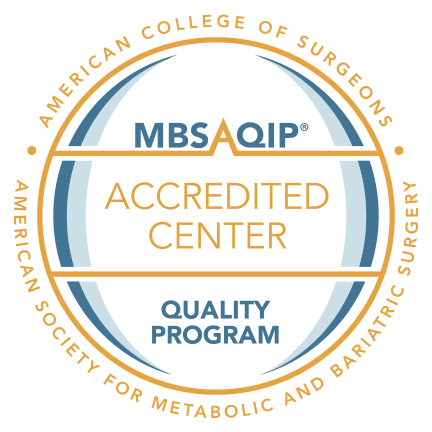 MBSAQIP Virtual Site Visit AgendaMBSAQIP Virtual Site Visit AgendaSite Visit Date:Meeting Room:Site Reviewer:TimeAgenda ItemLocationAttendees7:45 – 8:00 am(15 minutes)WelcomeCenter representatives will meet the Site Reviewer.MBS Director
MBS Coordinator
Facility Leadership8:00 – 11:00 am(3 hours)Chart ReviewThe Chart Review must be the first agenda item of the day. Review of bariatric patient charts.MBS Director 
MBS Coordinator
MBSCR11:00 – 11:30 am(30 minutes)Facility-Based Standards ComplianceEquipment, furniture, and facilitiesBariatric floorPACU/OREDICUEndoscopyIROther areasMBS Director
MBS Coordinator11:30 – 12:30 pm(1 hour)Multidisciplinary Care MeetingBariatric team meeting with the Site Reviewer. All bariatric team members12:30 – 1:00 pm(30 minutes)One-on-One InterviewsMBS DirectorMBS CoordinatorMBS Clinical ReviewerPediatric Medical Advisor*Obesity Medicine Director*MBS Director
MBS Coordinator
MBSCRPMA*
OMD*1:00 – 2:00 pm(1 hour)Pathway & Protocol ReviewReview of compliance documentation. MBS Coordinator2:00 – 2:30 pm(30 minutes)Exit Interview PreparationThe Site Reviewer will prepare for the Exit Interview. Site Reviewer Only2:30 – 3:00 pm(30 minutes)Exit InterviewThe Site Reviewer will present their findings from the site visit.MBS Director 
MBS Coordinator
MBSCR
Facility Leadership